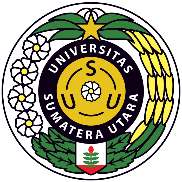 UNIVERSITAS SUMATERA UTARA (USU)FAKULTAS TEKNIKDEPARTEMEN TEKNIK ELEKTROUNIVERSITAS SUMATERA UTARA (USU)FAKULTAS TEKNIKDEPARTEMEN TEKNIK ELEKTROUNIVERSITAS SUMATERA UTARA (USU)FAKULTAS TEKNIKDEPARTEMEN TEKNIK ELEKTROUNIVERSITAS SUMATERA UTARA (USU)FAKULTAS TEKNIKDEPARTEMEN TEKNIK ELEKTROUNIVERSITAS SUMATERA UTARA (USU)FAKULTAS TEKNIKDEPARTEMEN TEKNIK ELEKTROUNIVERSITAS SUMATERA UTARA (USU)FAKULTAS TEKNIKDEPARTEMEN TEKNIK ELEKTROUNIVERSITAS SUMATERA UTARA (USU)FAKULTAS TEKNIKDEPARTEMEN TEKNIK ELEKTROUNIVERSITAS SUMATERA UTARA (USU)FAKULTAS TEKNIKDEPARTEMEN TEKNIK ELEKTROKode DokumenRENCANA PEMBELAJARAN SEMESTERRENCANA PEMBELAJARAN SEMESTERRENCANA PEMBELAJARAN SEMESTERRENCANA PEMBELAJARAN SEMESTERRENCANA PEMBELAJARAN SEMESTERRENCANA PEMBELAJARAN SEMESTERRENCANA PEMBELAJARAN SEMESTERRENCANA PEMBELAJARAN SEMESTERRENCANA PEMBELAJARAN SEMESTERRENCANA PEMBELAJARAN SEMESTERMATA KULIAH (MK)MATA KULIAH (MK)MATA KULIAH (MK)KODERumpun MKBOBOT (sks)BOBOT (sks)SEMESTERTgl PenyusunanTgl PenyusunanSistem MikroprosesorSistem MikroprosesorSistem MikroprosesorTEE210647 AGUSTUS 20227 AGUSTUS 2022OTORISASI / PENGESAHANOTORISASI / PENGESAHANOTORISASI / PENGESAHANDosen Pengembang RPSDosen Pengembang RPSKoordinator RMKKoordinator RMKKa ProdiKa ProdiKa ProdiOTORISASI / PENGESAHANOTORISASI / PENGESAHANOTORISASI / PENGESAHANSoeharwinto, ST, MTSoeharwinto, ST, MTSuherman, ST., M.Comp., Ph.DSuherman, ST., M.Comp., Ph.DSuherman, ST., M.Comp., Ph.DCapaian PembelajaranCapaian PembelajaranCPL-PRODI yang dibebankan pada MK         CPL-PRODI yang dibebankan pada MK         CPL-PRODI yang dibebankan pada MK         Capaian PembelajaranCapaian PembelajaranCPL-1Mampu menerapkan pengetahuan matematika, ilmu pengetahuan alam/atau material, teknologi informasi dan kerekayasaan untuk mendapatkan pemahaman menyeluruh tentang prinsip-prinsip Teknik Elektro.Mampu menerapkan pengetahuan matematika, ilmu pengetahuan alam/atau material, teknologi informasi dan kerekayasaan untuk mendapatkan pemahaman menyeluruh tentang prinsip-prinsip Teknik Elektro.Mampu menerapkan pengetahuan matematika, ilmu pengetahuan alam/atau material, teknologi informasi dan kerekayasaan untuk mendapatkan pemahaman menyeluruh tentang prinsip-prinsip Teknik Elektro.Mampu menerapkan pengetahuan matematika, ilmu pengetahuan alam/atau material, teknologi informasi dan kerekayasaan untuk mendapatkan pemahaman menyeluruh tentang prinsip-prinsip Teknik Elektro.Mampu menerapkan pengetahuan matematika, ilmu pengetahuan alam/atau material, teknologi informasi dan kerekayasaan untuk mendapatkan pemahaman menyeluruh tentang prinsip-prinsip Teknik Elektro.Mampu menerapkan pengetahuan matematika, ilmu pengetahuan alam/atau material, teknologi informasi dan kerekayasaan untuk mendapatkan pemahaman menyeluruh tentang prinsip-prinsip Teknik Elektro.Mampu menerapkan pengetahuan matematika, ilmu pengetahuan alam/atau material, teknologi informasi dan kerekayasaan untuk mendapatkan pemahaman menyeluruh tentang prinsip-prinsip Teknik Elektro.Capaian PembelajaranCapaian PembelajaranCPL-2Mampu mendesain komponen, sistem dan/atau proses untuk memenuhi kebutuhan yang diharapkan oleh masyarakat dengan dihadapkan pada batasan realistik yang meliputi aspek hukum, ekonomi, lingkungan, sosial, politik, kesehatan dan keselamatan, keberlanjutan.Mampu mendesain komponen, sistem dan/atau proses untuk memenuhi kebutuhan yang diharapkan oleh masyarakat dengan dihadapkan pada batasan realistik yang meliputi aspek hukum, ekonomi, lingkungan, sosial, politik, kesehatan dan keselamatan, keberlanjutan.Mampu mendesain komponen, sistem dan/atau proses untuk memenuhi kebutuhan yang diharapkan oleh masyarakat dengan dihadapkan pada batasan realistik yang meliputi aspek hukum, ekonomi, lingkungan, sosial, politik, kesehatan dan keselamatan, keberlanjutan.Mampu mendesain komponen, sistem dan/atau proses untuk memenuhi kebutuhan yang diharapkan oleh masyarakat dengan dihadapkan pada batasan realistik yang meliputi aspek hukum, ekonomi, lingkungan, sosial, politik, kesehatan dan keselamatan, keberlanjutan.Mampu mendesain komponen, sistem dan/atau proses untuk memenuhi kebutuhan yang diharapkan oleh masyarakat dengan dihadapkan pada batasan realistik yang meliputi aspek hukum, ekonomi, lingkungan, sosial, politik, kesehatan dan keselamatan, keberlanjutan.Mampu mendesain komponen, sistem dan/atau proses untuk memenuhi kebutuhan yang diharapkan oleh masyarakat dengan dihadapkan pada batasan realistik yang meliputi aspek hukum, ekonomi, lingkungan, sosial, politik, kesehatan dan keselamatan, keberlanjutan.Mampu mendesain komponen, sistem dan/atau proses untuk memenuhi kebutuhan yang diharapkan oleh masyarakat dengan dihadapkan pada batasan realistik yang meliputi aspek hukum, ekonomi, lingkungan, sosial, politik, kesehatan dan keselamatan, keberlanjutan.Capaian PembelajaranCapaian PembelajaranCPL-3Mampu mendesain eksperimen laboratorium dan/atau lapangan serta menganalisis dan mengartikan data untuk memperkuat penilaian teknik khususnya dalam bidang Teknik Elektro.Mampu mendesain eksperimen laboratorium dan/atau lapangan serta menganalisis dan mengartikan data untuk memperkuat penilaian teknik khususnya dalam bidang Teknik Elektro.Mampu mendesain eksperimen laboratorium dan/atau lapangan serta menganalisis dan mengartikan data untuk memperkuat penilaian teknik khususnya dalam bidang Teknik Elektro.Mampu mendesain eksperimen laboratorium dan/atau lapangan serta menganalisis dan mengartikan data untuk memperkuat penilaian teknik khususnya dalam bidang Teknik Elektro.Mampu mendesain eksperimen laboratorium dan/atau lapangan serta menganalisis dan mengartikan data untuk memperkuat penilaian teknik khususnya dalam bidang Teknik Elektro.Mampu mendesain eksperimen laboratorium dan/atau lapangan serta menganalisis dan mengartikan data untuk memperkuat penilaian teknik khususnya dalam bidang Teknik Elektro.Mampu mendesain eksperimen laboratorium dan/atau lapangan serta menganalisis dan mengartikan data untuk memperkuat penilaian teknik khususnya dalam bidang Teknik Elektro.Capaian PembelajaranCapaian PembelajaranCPL-4Mampu menyelesaikan permasalahan teknik khususnya dalam bidang Teknik Elektro secara bertanggungjawab dan memenuhi etika profesi.Mampu menyelesaikan permasalahan teknik khususnya dalam bidang Teknik Elektro secara bertanggungjawab dan memenuhi etika profesi.Mampu menyelesaikan permasalahan teknik khususnya dalam bidang Teknik Elektro secara bertanggungjawab dan memenuhi etika profesi.Mampu menyelesaikan permasalahan teknik khususnya dalam bidang Teknik Elektro secara bertanggungjawab dan memenuhi etika profesi.Mampu menyelesaikan permasalahan teknik khususnya dalam bidang Teknik Elektro secara bertanggungjawab dan memenuhi etika profesi.Mampu menyelesaikan permasalahan teknik khususnya dalam bidang Teknik Elektro secara bertanggungjawab dan memenuhi etika profesi.Mampu menyelesaikan permasalahan teknik khususnya dalam bidang Teknik Elektro secara bertanggungjawab dan memenuhi etika profesi.Capaian PembelajaranCapaian PembelajaranCPL-5Mampu menerapkan metode, keterampilan dan perangkat teknik modern yang diperlukan untuk praktek profesi Teknik Elektro.Mampu menerapkan metode, keterampilan dan perangkat teknik modern yang diperlukan untuk praktek profesi Teknik Elektro.Mampu menerapkan metode, keterampilan dan perangkat teknik modern yang diperlukan untuk praktek profesi Teknik Elektro.Mampu menerapkan metode, keterampilan dan perangkat teknik modern yang diperlukan untuk praktek profesi Teknik Elektro.Mampu menerapkan metode, keterampilan dan perangkat teknik modern yang diperlukan untuk praktek profesi Teknik Elektro.Mampu menerapkan metode, keterampilan dan perangkat teknik modern yang diperlukan untuk praktek profesi Teknik Elektro.Mampu menerapkan metode, keterampilan dan perangkat teknik modern yang diperlukan untuk praktek profesi Teknik Elektro.Capaian PembelajaranCapaian PembelajaranCPL-6Mampu berkomunikasi secara efektif, baik lisan maupun tulisan.Mampu berkomunikasi secara efektif, baik lisan maupun tulisan.Mampu berkomunikasi secara efektif, baik lisan maupun tulisan.Mampu berkomunikasi secara efektif, baik lisan maupun tulisan.Mampu berkomunikasi secara efektif, baik lisan maupun tulisan.Mampu berkomunikasi secara efektif, baik lisan maupun tulisan.Mampu berkomunikasi secara efektif, baik lisan maupun tulisan.Capaian PembelajaranCapaian PembelajaranCPL-7Mampu mengevaluasi tugas-tugas dalam batasan yang ada secara disiplin dan menyeluruh.Mampu mengevaluasi tugas-tugas dalam batasan yang ada secara disiplin dan menyeluruh.Mampu mengevaluasi tugas-tugas dalam batasan yang ada secara disiplin dan menyeluruh.Mampu mengevaluasi tugas-tugas dalam batasan yang ada secara disiplin dan menyeluruh.Mampu mengevaluasi tugas-tugas dalam batasan yang ada secara disiplin dan menyeluruh.Mampu mengevaluasi tugas-tugas dalam batasan yang ada secara disiplin dan menyeluruh.Mampu mengevaluasi tugas-tugas dalam batasan yang ada secara disiplin dan menyeluruh.Capaian PembelajaranCapaian PembelajaranCPL-8Mampu untuk bekerja dalam tim lintas disiplin dan multikultural serta global internasional.Mampu untuk bekerja dalam tim lintas disiplin dan multikultural serta global internasional.Mampu untuk bekerja dalam tim lintas disiplin dan multikultural serta global internasional.Mampu untuk bekerja dalam tim lintas disiplin dan multikultural serta global internasional.Mampu untuk bekerja dalam tim lintas disiplin dan multikultural serta global internasional.Mampu untuk bekerja dalam tim lintas disiplin dan multikultural serta global internasional.Mampu untuk bekerja dalam tim lintas disiplin dan multikultural serta global internasional.Capaian PembelajaranCapaian PembelajaranCPL-9Mampu untuk bertanggung jawab kepada masyarakat dan mematuhi etika profesi dalam menyelesaikan permasalahan Teknik Elektro.Mampu untuk bertanggung jawab kepada masyarakat dan mematuhi etika profesi dalam menyelesaikan permasalahan Teknik Elektro.Mampu untuk bertanggung jawab kepada masyarakat dan mematuhi etika profesi dalam menyelesaikan permasalahan Teknik Elektro.Mampu untuk bertanggung jawab kepada masyarakat dan mematuhi etika profesi dalam menyelesaikan permasalahan Teknik Elektro.Mampu untuk bertanggung jawab kepada masyarakat dan mematuhi etika profesi dalam menyelesaikan permasalahan Teknik Elektro.Mampu untuk bertanggung jawab kepada masyarakat dan mematuhi etika profesi dalam menyelesaikan permasalahan Teknik Elektro.Mampu untuk bertanggung jawab kepada masyarakat dan mematuhi etika profesi dalam menyelesaikan permasalahan Teknik Elektro.Capaian PembelajaranCapaian PembelajaranCPL-10Memiliki kapasitas pembelajaran sepanjang hayat termasuk akses pengetahuan yang relevan tentang isu-isu terkini.Memiliki kapasitas pembelajaran sepanjang hayat termasuk akses pengetahuan yang relevan tentang isu-isu terkini.Memiliki kapasitas pembelajaran sepanjang hayat termasuk akses pengetahuan yang relevan tentang isu-isu terkini.Memiliki kapasitas pembelajaran sepanjang hayat termasuk akses pengetahuan yang relevan tentang isu-isu terkini.Memiliki kapasitas pembelajaran sepanjang hayat termasuk akses pengetahuan yang relevan tentang isu-isu terkini.Memiliki kapasitas pembelajaran sepanjang hayat termasuk akses pengetahuan yang relevan tentang isu-isu terkini.Memiliki kapasitas pembelajaran sepanjang hayat termasuk akses pengetahuan yang relevan tentang isu-isu terkini.Capaian PembelajaranCapaian PembelajaranCPL-11Mampu mengidentifikasi potensi daerah di Sumatera Utara dan menerapkan inovasi, metode, keterampilan, dan perangkat teknik elektro yang relevan untuk mengembangkan potensi daerah tersebut.Mampu mengidentifikasi potensi daerah di Sumatera Utara dan menerapkan inovasi, metode, keterampilan, dan perangkat teknik elektro yang relevan untuk mengembangkan potensi daerah tersebut.Mampu mengidentifikasi potensi daerah di Sumatera Utara dan menerapkan inovasi, metode, keterampilan, dan perangkat teknik elektro yang relevan untuk mengembangkan potensi daerah tersebut.Mampu mengidentifikasi potensi daerah di Sumatera Utara dan menerapkan inovasi, metode, keterampilan, dan perangkat teknik elektro yang relevan untuk mengembangkan potensi daerah tersebut.Mampu mengidentifikasi potensi daerah di Sumatera Utara dan menerapkan inovasi, metode, keterampilan, dan perangkat teknik elektro yang relevan untuk mengembangkan potensi daerah tersebut.Mampu mengidentifikasi potensi daerah di Sumatera Utara dan menerapkan inovasi, metode, keterampilan, dan perangkat teknik elektro yang relevan untuk mengembangkan potensi daerah tersebut.Mampu mengidentifikasi potensi daerah di Sumatera Utara dan menerapkan inovasi, metode, keterampilan, dan perangkat teknik elektro yang relevan untuk mengembangkan potensi daerah tersebut.Capaian PembelajaranCapaian PembelajaranCPL-12Mampu mendesain sistem dan/atau proses untuk memanfaatkan energi baru dan terbarukan sebagai sumber energi listrik alternatif dari potensi sumber daya lokal dan nasional dengan wawasan global.Mampu mendesain sistem dan/atau proses untuk memanfaatkan energi baru dan terbarukan sebagai sumber energi listrik alternatif dari potensi sumber daya lokal dan nasional dengan wawasan global.Mampu mendesain sistem dan/atau proses untuk memanfaatkan energi baru dan terbarukan sebagai sumber energi listrik alternatif dari potensi sumber daya lokal dan nasional dengan wawasan global.Mampu mendesain sistem dan/atau proses untuk memanfaatkan energi baru dan terbarukan sebagai sumber energi listrik alternatif dari potensi sumber daya lokal dan nasional dengan wawasan global.Mampu mendesain sistem dan/atau proses untuk memanfaatkan energi baru dan terbarukan sebagai sumber energi listrik alternatif dari potensi sumber daya lokal dan nasional dengan wawasan global.Mampu mendesain sistem dan/atau proses untuk memanfaatkan energi baru dan terbarukan sebagai sumber energi listrik alternatif dari potensi sumber daya lokal dan nasional dengan wawasan global.Mampu mendesain sistem dan/atau proses untuk memanfaatkan energi baru dan terbarukan sebagai sumber energi listrik alternatif dari potensi sumber daya lokal dan nasional dengan wawasan global.Capaian PembelajaranCapaian PembelajaranCapaian Pembelajaran Mata Kuliah (CPMK) Capaian Pembelajaran Mata Kuliah (CPMK) Capaian Pembelajaran Mata Kuliah (CPMK) Capaian PembelajaranCapaian PembelajaranCPMK 1Mengenal konsep dasar arsitektur mikroprosesorMengenal konsep dasar arsitektur mikroprosesorMengenal konsep dasar arsitektur mikroprosesorMengenal konsep dasar arsitektur mikroprosesorMengenal konsep dasar arsitektur mikroprosesorMengenal konsep dasar arsitektur mikroprosesorMengenal konsep dasar arsitektur mikroprosesorCapaian PembelajaranCapaian PembelajaranCPMK 2Memahami prinsip kerja isi mikroprosesorMemahami prinsip kerja isi mikroprosesorMemahami prinsip kerja isi mikroprosesorMemahami prinsip kerja isi mikroprosesorMemahami prinsip kerja isi mikroprosesorMemahami prinsip kerja isi mikroprosesorMemahami prinsip kerja isi mikroprosesorCapaian PembelajaranCapaian PembelajaranCPMK 3Memahami prinsip kerja instruksi-instruksi untuk mikroprosesorMemahami prinsip kerja instruksi-instruksi untuk mikroprosesorMemahami prinsip kerja instruksi-instruksi untuk mikroprosesorMemahami prinsip kerja instruksi-instruksi untuk mikroprosesorMemahami prinsip kerja instruksi-instruksi untuk mikroprosesorMemahami prinsip kerja instruksi-instruksi untuk mikroprosesorMemahami prinsip kerja instruksi-instruksi untuk mikroprosesorCapaian PembelajaranCapaian PembelajaranCPMK 4Memahami prinsip kerja sistem embedded dengan keluarga MCS 51Memahami prinsip kerja sistem embedded dengan keluarga MCS 51Memahami prinsip kerja sistem embedded dengan keluarga MCS 51Memahami prinsip kerja sistem embedded dengan keluarga MCS 51Memahami prinsip kerja sistem embedded dengan keluarga MCS 51Memahami prinsip kerja sistem embedded dengan keluarga MCS 51Memahami prinsip kerja sistem embedded dengan keluarga MCS 51Peta CPL – CPMKPeta CPL – CPMKDiskripsi Singkat MKDiskripsi Singkat MKMata Kuliah Sistem Mikroprosesor membahas tentang arsitektur mikroprosesor, isi mikroprosesor, instruksi-instruksi untuk mikroprosesor, sistem embedded dengan keluarga MCS 51, dasar – dasar hardware mikrokontroler, interupsi serta timer control, merancang sistem minimum.Mata Kuliah Sistem Mikroprosesor membahas tentang arsitektur mikroprosesor, isi mikroprosesor, instruksi-instruksi untuk mikroprosesor, sistem embedded dengan keluarga MCS 51, dasar – dasar hardware mikrokontroler, interupsi serta timer control, merancang sistem minimum.Mata Kuliah Sistem Mikroprosesor membahas tentang arsitektur mikroprosesor, isi mikroprosesor, instruksi-instruksi untuk mikroprosesor, sistem embedded dengan keluarga MCS 51, dasar – dasar hardware mikrokontroler, interupsi serta timer control, merancang sistem minimum.Mata Kuliah Sistem Mikroprosesor membahas tentang arsitektur mikroprosesor, isi mikroprosesor, instruksi-instruksi untuk mikroprosesor, sistem embedded dengan keluarga MCS 51, dasar – dasar hardware mikrokontroler, interupsi serta timer control, merancang sistem minimum.Mata Kuliah Sistem Mikroprosesor membahas tentang arsitektur mikroprosesor, isi mikroprosesor, instruksi-instruksi untuk mikroprosesor, sistem embedded dengan keluarga MCS 51, dasar – dasar hardware mikrokontroler, interupsi serta timer control, merancang sistem minimum.Mata Kuliah Sistem Mikroprosesor membahas tentang arsitektur mikroprosesor, isi mikroprosesor, instruksi-instruksi untuk mikroprosesor, sistem embedded dengan keluarga MCS 51, dasar – dasar hardware mikrokontroler, interupsi serta timer control, merancang sistem minimum.Mata Kuliah Sistem Mikroprosesor membahas tentang arsitektur mikroprosesor, isi mikroprosesor, instruksi-instruksi untuk mikroprosesor, sistem embedded dengan keluarga MCS 51, dasar – dasar hardware mikrokontroler, interupsi serta timer control, merancang sistem minimum.Mata Kuliah Sistem Mikroprosesor membahas tentang arsitektur mikroprosesor, isi mikroprosesor, instruksi-instruksi untuk mikroprosesor, sistem embedded dengan keluarga MCS 51, dasar – dasar hardware mikrokontroler, interupsi serta timer control, merancang sistem minimum.Bahan Kajian: Materi pembelajaranBahan Kajian: Materi pembelajaranPerkembangan Mikroprosesor Dari Awal Hingga Kini,Perkembangan Mikroprosesor Berdasarkan Perkembangan Lebar Pita dan Kapasitas Memori dan Jenis-Jenis Mikroprosesor;  Pengaruhlebar Data ,Address Terhadap Sistem, Alu, Register, dan Clock; Rom, Ram, I/O dan Pengalamatan Memory; Mengkombinasikan Relasi dan Komposisirelasi; Skema Sistem Minimum Mikrokontroler Atmega 8535; Komponen Penyusun Rangkaian Sistem Minimum Mikrokontroler Atmega 8535; Downloader In System Programming Microcontroller 8535; Siklus Interrupt; Timer Kontrol Pada Mikrokontroller; Set Instruksi Mikrokontroller Dalam Bahasa Assembly; Pengisian Program; Mahasiswa dapat mengerjakan latihan tentang graf isomorfik,graf planar dan bidang,graf dual,dan lintasan dan sirkuit euler; Mahasiswa memahami perkembangan teori setting input dan output,merancang software dan hardware yangmenghubungkan input dan output.; Mahasiswa memahami komunikasi paralel dan usartPerkembangan Mikroprosesor Dari Awal Hingga Kini,Perkembangan Mikroprosesor Berdasarkan Perkembangan Lebar Pita dan Kapasitas Memori dan Jenis-Jenis Mikroprosesor;  Pengaruhlebar Data ,Address Terhadap Sistem, Alu, Register, dan Clock; Rom, Ram, I/O dan Pengalamatan Memory; Mengkombinasikan Relasi dan Komposisirelasi; Skema Sistem Minimum Mikrokontroler Atmega 8535; Komponen Penyusun Rangkaian Sistem Minimum Mikrokontroler Atmega 8535; Downloader In System Programming Microcontroller 8535; Siklus Interrupt; Timer Kontrol Pada Mikrokontroller; Set Instruksi Mikrokontroller Dalam Bahasa Assembly; Pengisian Program; Mahasiswa dapat mengerjakan latihan tentang graf isomorfik,graf planar dan bidang,graf dual,dan lintasan dan sirkuit euler; Mahasiswa memahami perkembangan teori setting input dan output,merancang software dan hardware yangmenghubungkan input dan output.; Mahasiswa memahami komunikasi paralel dan usartPerkembangan Mikroprosesor Dari Awal Hingga Kini,Perkembangan Mikroprosesor Berdasarkan Perkembangan Lebar Pita dan Kapasitas Memori dan Jenis-Jenis Mikroprosesor;  Pengaruhlebar Data ,Address Terhadap Sistem, Alu, Register, dan Clock; Rom, Ram, I/O dan Pengalamatan Memory; Mengkombinasikan Relasi dan Komposisirelasi; Skema Sistem Minimum Mikrokontroler Atmega 8535; Komponen Penyusun Rangkaian Sistem Minimum Mikrokontroler Atmega 8535; Downloader In System Programming Microcontroller 8535; Siklus Interrupt; Timer Kontrol Pada Mikrokontroller; Set Instruksi Mikrokontroller Dalam Bahasa Assembly; Pengisian Program; Mahasiswa dapat mengerjakan latihan tentang graf isomorfik,graf planar dan bidang,graf dual,dan lintasan dan sirkuit euler; Mahasiswa memahami perkembangan teori setting input dan output,merancang software dan hardware yangmenghubungkan input dan output.; Mahasiswa memahami komunikasi paralel dan usartPerkembangan Mikroprosesor Dari Awal Hingga Kini,Perkembangan Mikroprosesor Berdasarkan Perkembangan Lebar Pita dan Kapasitas Memori dan Jenis-Jenis Mikroprosesor;  Pengaruhlebar Data ,Address Terhadap Sistem, Alu, Register, dan Clock; Rom, Ram, I/O dan Pengalamatan Memory; Mengkombinasikan Relasi dan Komposisirelasi; Skema Sistem Minimum Mikrokontroler Atmega 8535; Komponen Penyusun Rangkaian Sistem Minimum Mikrokontroler Atmega 8535; Downloader In System Programming Microcontroller 8535; Siklus Interrupt; Timer Kontrol Pada Mikrokontroller; Set Instruksi Mikrokontroller Dalam Bahasa Assembly; Pengisian Program; Mahasiswa dapat mengerjakan latihan tentang graf isomorfik,graf planar dan bidang,graf dual,dan lintasan dan sirkuit euler; Mahasiswa memahami perkembangan teori setting input dan output,merancang software dan hardware yangmenghubungkan input dan output.; Mahasiswa memahami komunikasi paralel dan usartPerkembangan Mikroprosesor Dari Awal Hingga Kini,Perkembangan Mikroprosesor Berdasarkan Perkembangan Lebar Pita dan Kapasitas Memori dan Jenis-Jenis Mikroprosesor;  Pengaruhlebar Data ,Address Terhadap Sistem, Alu, Register, dan Clock; Rom, Ram, I/O dan Pengalamatan Memory; Mengkombinasikan Relasi dan Komposisirelasi; Skema Sistem Minimum Mikrokontroler Atmega 8535; Komponen Penyusun Rangkaian Sistem Minimum Mikrokontroler Atmega 8535; Downloader In System Programming Microcontroller 8535; Siklus Interrupt; Timer Kontrol Pada Mikrokontroller; Set Instruksi Mikrokontroller Dalam Bahasa Assembly; Pengisian Program; Mahasiswa dapat mengerjakan latihan tentang graf isomorfik,graf planar dan bidang,graf dual,dan lintasan dan sirkuit euler; Mahasiswa memahami perkembangan teori setting input dan output,merancang software dan hardware yangmenghubungkan input dan output.; Mahasiswa memahami komunikasi paralel dan usartPerkembangan Mikroprosesor Dari Awal Hingga Kini,Perkembangan Mikroprosesor Berdasarkan Perkembangan Lebar Pita dan Kapasitas Memori dan Jenis-Jenis Mikroprosesor;  Pengaruhlebar Data ,Address Terhadap Sistem, Alu, Register, dan Clock; Rom, Ram, I/O dan Pengalamatan Memory; Mengkombinasikan Relasi dan Komposisirelasi; Skema Sistem Minimum Mikrokontroler Atmega 8535; Komponen Penyusun Rangkaian Sistem Minimum Mikrokontroler Atmega 8535; Downloader In System Programming Microcontroller 8535; Siklus Interrupt; Timer Kontrol Pada Mikrokontroller; Set Instruksi Mikrokontroller Dalam Bahasa Assembly; Pengisian Program; Mahasiswa dapat mengerjakan latihan tentang graf isomorfik,graf planar dan bidang,graf dual,dan lintasan dan sirkuit euler; Mahasiswa memahami perkembangan teori setting input dan output,merancang software dan hardware yangmenghubungkan input dan output.; Mahasiswa memahami komunikasi paralel dan usartPerkembangan Mikroprosesor Dari Awal Hingga Kini,Perkembangan Mikroprosesor Berdasarkan Perkembangan Lebar Pita dan Kapasitas Memori dan Jenis-Jenis Mikroprosesor;  Pengaruhlebar Data ,Address Terhadap Sistem, Alu, Register, dan Clock; Rom, Ram, I/O dan Pengalamatan Memory; Mengkombinasikan Relasi dan Komposisirelasi; Skema Sistem Minimum Mikrokontroler Atmega 8535; Komponen Penyusun Rangkaian Sistem Minimum Mikrokontroler Atmega 8535; Downloader In System Programming Microcontroller 8535; Siklus Interrupt; Timer Kontrol Pada Mikrokontroller; Set Instruksi Mikrokontroller Dalam Bahasa Assembly; Pengisian Program; Mahasiswa dapat mengerjakan latihan tentang graf isomorfik,graf planar dan bidang,graf dual,dan lintasan dan sirkuit euler; Mahasiswa memahami perkembangan teori setting input dan output,merancang software dan hardware yangmenghubungkan input dan output.; Mahasiswa memahami komunikasi paralel dan usartPerkembangan Mikroprosesor Dari Awal Hingga Kini,Perkembangan Mikroprosesor Berdasarkan Perkembangan Lebar Pita dan Kapasitas Memori dan Jenis-Jenis Mikroprosesor;  Pengaruhlebar Data ,Address Terhadap Sistem, Alu, Register, dan Clock; Rom, Ram, I/O dan Pengalamatan Memory; Mengkombinasikan Relasi dan Komposisirelasi; Skema Sistem Minimum Mikrokontroler Atmega 8535; Komponen Penyusun Rangkaian Sistem Minimum Mikrokontroler Atmega 8535; Downloader In System Programming Microcontroller 8535; Siklus Interrupt; Timer Kontrol Pada Mikrokontroller; Set Instruksi Mikrokontroller Dalam Bahasa Assembly; Pengisian Program; Mahasiswa dapat mengerjakan latihan tentang graf isomorfik,graf planar dan bidang,graf dual,dan lintasan dan sirkuit euler; Mahasiswa memahami perkembangan teori setting input dan output,merancang software dan hardware yangmenghubungkan input dan output.; Mahasiswa memahami komunikasi paralel dan usartPustakaPustakaUtama:PustakaPustaka1.Barry B Brey;  “Intel Micropocessor”1.Barry B Brey;  “Intel Micropocessor”1.Barry B Brey;  “Intel Micropocessor”1.Barry B Brey;  “Intel Micropocessor”1.Barry B Brey;  “Intel Micropocessor”1.Barry B Brey;  “Intel Micropocessor”1.Barry B Brey;  “Intel Micropocessor”1.Barry B Brey;  “Intel Micropocessor”PustakaPustakaPendukung:PustakaPustaka1.1.1.1.1.1.1.1.Dosen PengampuDosen PengampuIr. Kasmir Tanjung,MTIr. Kasmir Tanjung,MTIr. Kasmir Tanjung,MTIr. Kasmir Tanjung,MTIr. Kasmir Tanjung,MTIr. Kasmir Tanjung,MTIr. Kasmir Tanjung,MTIr. Kasmir Tanjung,MTMatakuliah syaratMatakuliah syaratMg Ke-Kemampuan akhir tiap tahapan belajar (Sub-CPMK)PenilaianPenilaianBantuk Pembelajaran;Metode Pembelajaran;Penugasan Mahasiswa;[ Estimasi Waktu]Bantuk Pembelajaran;Metode Pembelajaran;Penugasan Mahasiswa;[ Estimasi Waktu]Materi Pembelajaran[Pustaka]Bobot Penilaian (%)Mg Ke-Kemampuan akhir tiap tahapan belajar (Sub-CPMK)IndikatorKriteria & TeknikBantuk Pembelajaran;Metode Pembelajaran;Penugasan Mahasiswa;[ Estimasi Waktu]Bantuk Pembelajaran;Metode Pembelajaran;Penugasan Mahasiswa;[ Estimasi Waktu]Materi Pembelajaran[Pustaka]Bobot Penilaian (%)(1)(2)(3)(4)Tatap Muka (5)Daring (6)(7)(8)1Mahasiswa menguasai teori perkembangan mikroprosesor dari awal hingga kini,perkembangan mikroprosesor berdasarkan perkembangan lebar pita dan kapasitas memori dan jenis-jenis mikroprosesor    The accuracy in providing the information required     The student’s fluency in reading the memo (spelling, intonation, and speed)    The correctness of the student’s answers Kriteria:Marking SchemeBentuk:Worksheet (Non-Tes)Reading the memo provided.Responding to the opening questions given.Completing the table (problem-solution) according to the information in the memo.Finding the word or phrase with similar meaning (synonym) according to the information in the memo.Classifying the words or phrases with the correct headings.TM [(1x(2x50”)]Kegiatan:Making notes of the learning materials explained.Responding to the questions or instructions given.Completing all the provided exercises individually.Discussing the exercises completed.Media:Power Point Presentation (PPT)Zoom Meeting Audio RecordingEnglish HandoutMetode Pembelajaran:Online LectureDiscussionSelf-Paced LearningPokok Bahasan:Perkembangan Mikroprosesor Dari AwalHingga Kini,Perkembangan Mikroprosesor Berdasarkan Perkembangan Lebar Pita dan Kapasitas Memori dan Jenis-Jenis MikroprosesorReferensi:1.Barry B Brey;  “Intel Micropocessor”5%2Mahasiswa memahami pengaruhlebar data ,address terhadap sistem, alu, register, dan clock    The accuracy in providing the information required     The student’s fluency in reading the memo (spelling, intonation, and speed)    The correctness of the student’s answers Kriteria:Marking SchemeBentuk:Worksheet (Non-Tes)Reading the memo provided.Responding to the opening questions given.Completing the table (problem-solution) according to the information in the memo.Finding the word or phrase with similar meaning (synonym) according to the information in the memo.Classifying the words or phrases with the correct headings.TM [(1x(2x50”)]Kegiatan:Making notes of the learning materials explained.Responding to the questions or instructions given.Completing all the provided exercises individually.Discussing the exercises completed.Media:Power Point Presentation (PPT)Zoom Meeting Audio RecordingEnglish HandoutMetode Pembelajaran:Online LectureDiscussionSelf-Paced LearningPokok Bahasan:Pengaruh lebar Data ,Address Terhadap Sistem, Alu, Register, dan ClockReferensi:1.Barry B Brey;  “Intel Micropocessor”5%3Mahasiswa menguasai rom, ram, i/o dan pengalamatan memory    The accuracy in providing the information required     The student’s fluency in reading the memo (spelling, intonation, and speed)    The correctness of the student’s answers Kriteria:Marking SchemeBentuk:Worksheet (Non-Tes)Reading the memo provided.Responding to the opening questions given.Completing the table (problem-solution) according to the information in the memo.Finding the word or phrase with similar meaning (synonym) according to the information in the memo.Classifying the words or phrases with the correct headings.TM [(1x(2x50”)]Kegiatan:Making notes of the learning materials explained.Responding to the questions or instructions given.Completing all the provided exercises individually.Discussing the exercises completed.Media:Power Point Presentation (PPT)Zoom Meeting Audio RecordingEnglish HandoutMetode Pembelajaran:Online LectureDiscussionSelf-Paced LearningPokok Bahasan:Rom, Ram, I/O dan Pengalamatan MemoryReferensi:1.Barry B Brey;  “Intel Micropocessor”5%4Mahasiswa mampu menerapkan teori mengkombinasikan relasi dan komposisirelasi    The accuracy in providing the information required     The student’s fluency in reading the memo (spelling, intonation, and speed)    The correctness of the student’s answers Kriteria:Marking SchemeBentuk:Worksheet (Non-Tes)Reading the memo provided.Responding to the opening questions given.Completing the table (problem-solution) according to the information in the memo.Finding the word or phrase with similar meaning (synonym) according to the information in the memo.Classifying the words or phrases with the correct headings.BM [(1x(2x60”)]Kegiatan:Reviewing the previous lessons.Reading the added learning materials.Recording the presence.Responding to opening questions in the ‘Discussion Forum’ section. Submitting the assigned tasks.PT [(1x(2x60”)]Task 3:Restating the information obtained in the form of an a-150-words paragraph. Moda (Learning Management System):elearning@usu.ac.idTM [(1x(2x50”)]Kegiatan:Making notes of the learning materials explained.Responding to the questions or instructions given.Completing all the provided exercises individually.Discussing the exercises completed.Media:Power Point Presentation (PPT)Zoom Meeting Audio RecordingEnglish HandoutMetode Pembelajaran:Online LectureDiscussionSelf-Paced LearningPokok Bahasan:Mengkombinasikan Relasi dan KomposisirelasiReferensi:1.Barry B Brey;  “Intel Micropocessor”5%5Mahasiswa dapat mengerjakan latihan tentang skema sistem minimum mikrokontroler atmega 8535    The accuracy in providing the information required     The student’s fluency in reading the memo (spelling, intonation, and speed)    The correctness of the student’s answers Kriteria:Marking SchemeBentuk:Worksheet (Non-Tes)Reading the memo provided.Responding to the opening questions given.Completing the table (problem-solution) according to the information in the memo.Finding the word or phrase with similar meaning (synonym) according to the information in the memo.Classifying the words or phrases with the correct headings.BM [(1x(2x60”)]Kegiatan:Reviewing the previous lessons.Reading the added learning materials.Recording the presence.Responding to opening questions in the ‘Discussion Forum’ section. Submitting the assigned tasks.PT [(1x(2x60”)]Task 3:Restating the information obtained in the form of an a-150-words paragraph. Moda (Learning Management System):elearning@usu.ac.idTM [(1x(2x50”)]Kegiatan:Making notes of the learning materials explained.Responding to the questions or instructions given.Completing all the provided exercises individually.Discussing the exercises completed.Media:Power Point Presentation (PPT)Zoom Meeting Audio RecordingEnglish HandoutMetode Pembelajaran:Online LectureDiscussionSelf-Paced LearningPokok Bahasan:Skema Sistem Minimum Mikrokontroler Atmega 8535Referensi:1.Barry B Brey;  “Intel Micropocessor”5%6Mahasiswa memahami perkembangan teori komponen penyusun rangkaian sistem minimum mikrokontroler atmega 8535    The accuracy in providing the information required     The student’s fluency in reading the memo (spelling, intonation, and speed)    The correctness of the student’s answers Kriteria:Marking SchemeBentuk:Worksheet (Non-Tes)Reading the memo provided.Responding to the opening questions given.Completing the table (problem-solution) according to the information in the memo.Finding the word or phrase with similar meaning (synonym) according to the information in the memo.Classifying the words or phrases with the correct headings.BM [(1x(2x60”)]Kegiatan:Reviewing the previous lessons.Reading the added learning materials.Recording the presence.Responding to opening questions in the ‘Discussion Forum’ section. Submitting the assigned tasks.PT [(1x(2x60”)]Task 3:Restating the information obtained in the form of an a-150-words paragraph. Moda (Learning Management System):elearning@usu.ac.idTM [(1x(2x50”)]Kegiatan:Making notes of the learning materials explained.Responding to the questions or instructions given.Completing all the provided exercises individually.Discussing the exercises completed.Media:Power Point Presentation (PPT)Zoom Meeting Audio RecordingEnglish HandoutMetode Pembelajaran:Online LectureDiscussionSelf-Paced LearningPokok Bahasan:Mahasiswa memahami perkembangan teori komponen penyusun rangkaian sistem minimum mikrokontroler atmega 8535Referensi:1.Barry B Brey;  “Intel Micropocessor”5%7Mahasiswa dapat mempresentasikan pengetahuan downloader in system programming microcontroller 8535    The accuracy in providing the information required     The student’s fluency in reading the memo (spelling, intonation, and speed)    The correctness of the student’s answers Kriteria:Marking SchemeBentuk:Worksheet (Non-Tes)Reading the memo provided.Responding to the opening questions given.Completing the table (problem-solution) according to the information in the memo.Finding the word or phrase with similar meaning (synonym) according to the information in the memo.Classifying the words or phrases with the correct headings.BM [(1x(2x60”)]Kegiatan:Reviewing the previous lessons.Reading the added learning materials.Recording the presence.Responding to opening questions in the ‘Discussion Forum’ section. Submitting the assigned tasks.PT [(1x(2x60”)]Task 3:Restating the information obtained in the form of an a-150-words paragraph. Moda (Learning Management System):elearning@usu.ac.idTM [(1x(2x50”)]Kegiatan:Making notes of the learning materials explained.Responding to the questions or instructions given.Completing all the provided exercises individually.Discussing the exercises completed.Media:Power Point Presentation (PPT)Zoom Meeting Audio RecordingEnglish HandoutMetode Pembelajaran:Online LectureDiscussionSelf-Paced LearningPokok Bahasan:Downloader In System Programming Microcontroller 8535Referensi:1.Barry B Brey;  “Intel Micropocessor”5%8UJIAN TENGAH SEMESTER9Mahasiswa menguasai teori siklus interrupt    The accuracy in providing the information required     The student’s fluency in reading the memo (spelling, intonation, and speed)    The correctness of the student’s answers Kriteria:Marking SchemeBentuk:Worksheet (Non-Tes)Reading the memo provided.Responding to the opening questions given.Completing the table (problem-solution) according to the information in the memo.Finding the word or phrase with similar meaning (synonym) according to the information in the memo.Classifying the words or phrases with the correct headings.BM [(1x(2x60”)]Kegiatan:Reviewing the previous lessons.Reading the added learning materials.Recording the presence.Responding to opening questions in the ‘Discussion Forum’ section. Submitting the assigned tasks.PT [(1x(2x60”)]Task 3:Restating the information obtained in the form of an a-150-words paragraph. Moda (Learning Management System):elearning@usu.ac.idTM [(1x(2x50”)]Kegiatan:Making notes of the learning materials explained.Responding to the questions or instructions given.Completing all the provided exercises individually.Discussing the exercises completed.Media:Power Point Presentation (PPT)Zoom Meeting Audio RecordingEnglish HandoutMetode Pembelajaran:Online LectureDiscussionSelf-Paced LearningPokok Bahasan:Siklus InterruptReferensi:1.Barry B Brey;  “Intel Micropocessor”5%10Mahasiswa memahami timer kontrol pada mikrokontroller    The accuracy in providing the information required     The student’s fluency in reading the memo (spelling, intonation, and speed)    The correctness of the student’s answers Kriteria:Marking SchemeBentuk:Worksheet (Non-Tes)Reading the memo provided.Responding to the opening questions given.Completing the table (problem-solution) according to the information in the memo.Finding the word or phrase with similar meaning (synonym) according to the information in the memo.Classifying the words or phrases with the correct headings.BM [(1x(2x60”)]Kegiatan:Reviewing the previous lessons.Reading the added learning materials.Recording the presence.Responding to opening questions in the ‘Discussion Forum’ section. Submitting the assigned tasks.PT [(1x(2x60”)]Task 3:Restating the information obtained in the form of an a-150-words paragraph. Moda (Learning Management System):elearning@usu.ac.idTM [(1x(2x50”)]Kegiatan:Making notes of the learning materials explained.Responding to the questions or instructions given.Completing all the provided exercises individually.Discussing the exercises completed.Media:Power Point Presentation (PPT)Zoom Meeting Audio RecordingEnglish HandoutMetode Pembelajaran:Online LectureDiscussionSelf-Paced LearningPokok Bahasan:Timer Kontrol Pada MikrokontrollerReferensi:1.Barry B Brey;  “Intel Micropocessor”5%11Mahasiswa menguasai set instruksi mikrokontroller dalam bahasa assembly    The accuracy in providing the information required     The student’s fluency in reading the memo (spelling, intonation, and speed)    The correctness of the student’s answers Kriteria:Marking SchemeBentuk:Worksheet (Non-Tes)Reading the memo provided.Responding to the opening questions given.Completing the table (problem-solution) according to the information in the memo.Finding the word or phrase with similar meaning (synonym) according to the information in the memo.Classifying the words or phrases with the correct headings.BM [(1x(2x60”)]Kegiatan:Reviewing the previous lessons.Reading the added learning materials.Recording the presence.Responding to opening questions in the ‘Discussion Forum’ section. Submitting the assigned tasks.PT [(1x(2x60”)]Task 3:Restating the information obtained in the form of an a-150-words paragraph. Moda (Learning Management System):elearning@usu.ac.idTM [(1x(2x50”)]Kegiatan:Making notes of the learning materials explained.Responding to the questions or instructions given.Completing all the provided exercises individually.Discussing the exercises completed.Media:Power Point Presentation (PPT)Zoom Meeting Audio RecordingEnglish HandoutMetode Pembelajaran:Online LectureDiscussionSelf-Paced LearningPokok Bahasan:Set Instruksi Mikrokontroller Dalam Bahasa AssemblyReferensi:1.Barry B Brey;  “Intel Micropocessor”5%12Mahasiswa mampu menerapkan teori pengisian program    The accuracy in providing the information required     The student’s fluency in reading the memo (spelling, intonation, and speed)    The correctness of the student’s answers Kriteria:Marking SchemeBentuk:Worksheet (Non-Tes)Reading the memo provided.Responding to the opening questions given.Completing the table (problem-solution) according to the information in the memo.Finding the word or phrase with similar meaning (synonym) according to the information in the memo.Classifying the words or phrases with the correct headings.BM [(1x(2x60”)]Kegiatan:Reviewing the previous lessons.Reading the added learning materials.Recording the presence.Responding to opening questions in the ‘Discussion Forum’ section. Submitting the assigned tasks.PT [(1x(2x60”)]Task 3:Restating the information obtained in the form of an a-150-words paragraph. Moda (Learning Management System):elearning@usu.ac.idTM [(1x(2x50”)]Kegiatan:Making notes of the learning materials explained.Responding to the questions or instructions given.Completing all the provided exercises individually.Discussing the exercises completed.Media:Power Point Presentation (PPT)Zoom Meeting Audio RecordingEnglish HandoutMetode Pembelajaran:Online LectureDiscussionSelf-Paced LearningPokok Bahasan:Pengisian ProgramReferensi:1.Barry B Brey;  “Intel Micropocessor”5%13Mahasiswa dapat mengerjakan latihan tentang graf isomorfik,graf planar dan bidang,graf dual,dan lintasan dan sirkuit euler    The accuracy in providing the information required     The student’s fluency in reading the memo (spelling, intonation, and speed)    The correctness of the student’s answers Kriteria:Marking SchemeBentuk:Worksheet (Non-Tes)Reading the memo provided.Responding to the opening questions given.Completing the table (problem-solution) according to the information in the memo.Finding the word or phrase with similar meaning (synonym) according to the information in the memo.Classifying the words or phrases with the correct headings.BM [(1x(2x60”)]Kegiatan:Reviewing the previous lessons.Reading the added learning materials.Recording the presence.Responding to opening questions in the ‘Discussion Forum’ section. Submitting the assigned tasks.PT [(1x(2x60”)]Task 3:Restating the information obtained in the form of an a-150-words paragraph. Moda (Learning Management System):elearning@usu.ac.idTM [(1x(2x50”)]Kegiatan:Making notes of the learning materials explained.Responding to the questions or instructions given.Completing all the provided exercises individually.Discussing the exercises completed.Media:Power Point Presentation (PPT)Zoom Meeting Audio RecordingEnglish HandoutMetode Pembelajaran:Online LectureDiscussionSelf-Paced LearningPokok Bahasan:Graf Isomorfik,Graf Planar dan Bidang,Graf Dual ,dan Lintasan dan Sirkuit EulerReferensi:1.Barry B Brey;  “Intel Micropocessor”5%14Mahasiswa memahami perkembangan teori setting input dan output,merancang software dan hardware yangmenghubungkan input dan output.    The accuracy in providing the information required     The student’s fluency in reading the memo (spelling, intonation, and speed)    The correctness of the student’s answers Kriteria:Marking SchemeBentuk:Worksheet (Non-Tes)Reading the memo provided.Responding to the opening questions given.Completing the table (problem-solution) according to the information in the memo.Finding the word or phrase with similar meaning (synonym) according to the information in the memo.Classifying the words or phrases with the correct headings.BM [(1x(2x60”)]Kegiatan:Reviewing the previous lessons.Reading the added learning materials.Recording the presence.Responding to opening questions in the ‘Discussion Forum’ section. Submitting the assigned tasks.PT [(1x(2x60”)]Task 3:Restating the information obtained in the form of an a-150-words paragraph. Moda (Learning Management System):elearning@usu.ac.idTM [(1x(2x50”)]Kegiatan:Making notes of the learning materials explained.Responding to the questions or instructions given.Completing all the provided exercises individually.Discussing the exercises completed.Media:Power Point Presentation (PPT)Zoom Meeting Audio RecordingEnglish HandoutMetode Pembelajaran:Online LectureDiscussionSelf-Paced LearningPokok Bahasan:Setting Input dan Output,Merancang Software dan Hardware Yangmenghubungkan Input dan Output.Referensi:1.Barry B Brey;  “Intel Micropocessor”5%15Mahasiswa memahami komunikasi paralel dan usart    The accuracy in providing the information required     The student’s fluency in reading the memo (spelling, intonation, and speed)    The correctness of the student’s answers Kriteria:Marking SchemeBentuk:Worksheet (Non-Tes)Reading the memo provided.Responding to the opening questions given.Completing the table (problem-solution) according to the information in the memo.Finding the word or phrase with similar meaning (synonym) according to the information in the memo.Classifying the words or phrases with the correct headings.BM [(1x(2x60”)]Kegiatan:Reviewing the previous lessons.Reading the added learning materials.Recording the presence.Responding to opening questions in the ‘Discussion Forum’ section. Submitting the assigned tasks.PT [(1x(2x60”)]Task 3:Restating the information obtained in the form of an a-150-words paragraph. Moda (Learning Management System):elearning@usu.ac.idTM [(1x(2x50”)]Kegiatan:Making notes of the learning materials explained.Responding to the questions or instructions given.Completing all the provided exercises individually.Discussing the exercises completed.Media:Power Point Presentation (PPT)Zoom Meeting Audio RecordingEnglish HandoutMetode Pembelajaran:Online LectureDiscussionSelf-Paced LearningPokok Bahasan:Komunikasi Paralel dan UsartReferensi:1.Barry B Brey;  “Intel Micropocessor”5%16UJIAN AKHIR SEMESTERTotal Total Total Total Total Total 100